St Luke’s CE PrimaryAutumn 2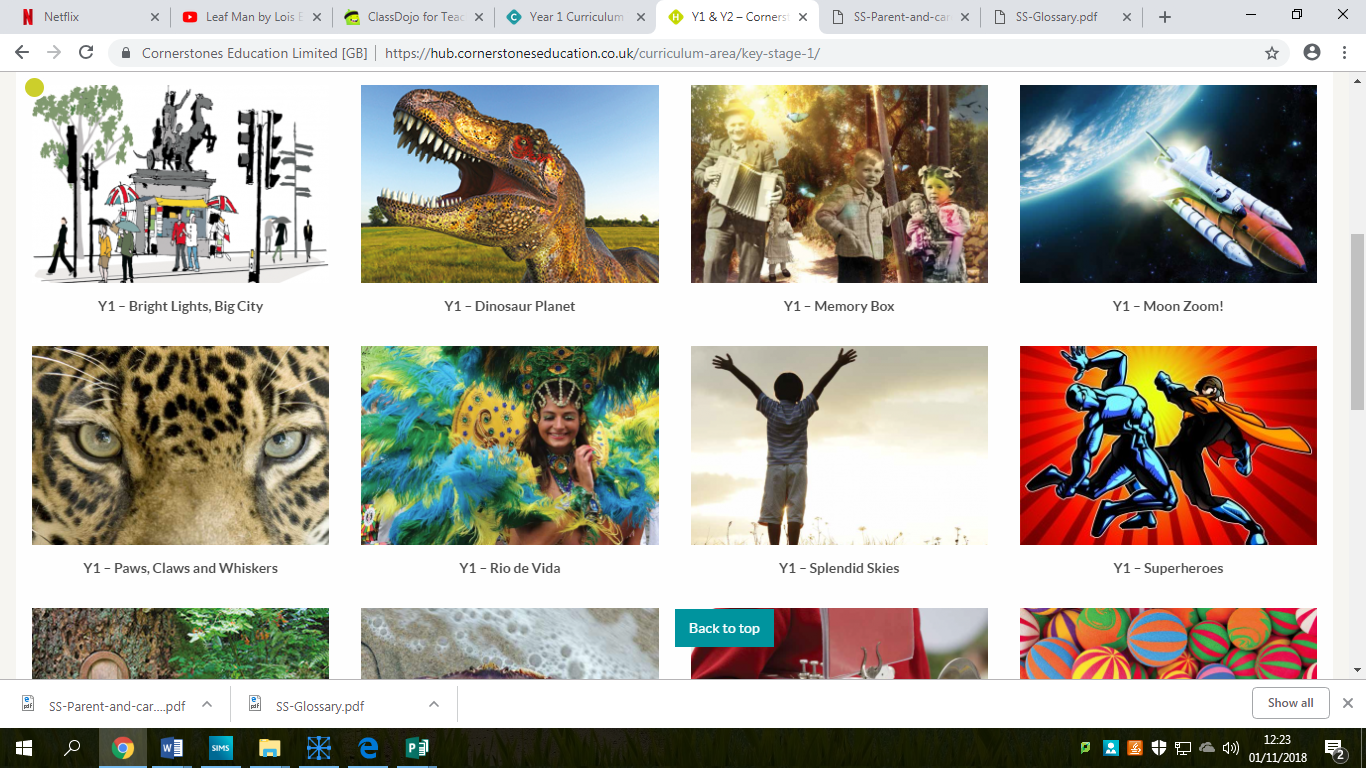 Year 1Splendid skies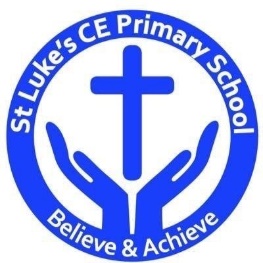 Discrete Learning SubjectsMain Learning Focus in English:Range: Leaf Man. Narrative. Activities will include: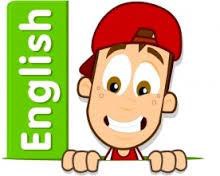 Speaking and listening.Participation in class and group discussions Explaining and justifying opinions about texts Learning new drama skillsReadingShared Reading – reading an enlarged text with the class Guided Reading – reading with the teacher in small groups WritingPlanning and structuring a narrative textImproving story writing skillsGrammar and PunctuationRevising the use of capital letters, full stops and finger spaces Adding an adjective to a simple sentenceEnsuring their sentences make sense by checkingUsing the conjunction andSpellingDeveloping a range of spelling strategies Using sounds from Phase 2 to 5 Spelling some/most common irregular wordsHandwritingRevising basic letter formationLooking at tails and flicksMain Learning Focus in Mathematics:Children will learn to:Represent and use number bonds and related subtraction facts within 10 Read, write and interpret mathematical statements involving addition (+), subtraction (-) and equals (=) signs. Add and subtract one digit numbers to 10, including zero. Solve one step problems that involve addition and subtraction, using concrete objects and pictorial representations and missing number problems. 